«Партнер» №10 (217) 2015г.Чижевский. Влияние циклов солнечной активностиКосмизм Александра Чижевского, или Почему мир сошел с умаВадим Горелик (Франкфурт-на Майне)или Почему мир сошел с умаЗа разнообразие талантов его называли «Леонардо ХХ века». За приверженность изучению Солнца и солнечного излучения – «солнечным человеком». За нетрадиционный взгляд на марксизм-ленинизм – «врагом под маской ученого». Труды его до сих пор малоизвестны. Но имя его слышал каждый – Александр Чижевский. О нем и его теории космических эр хотим мы вспомнить сегодня.Многие задают себе вопрос: «Что происходит сегодня с миром? Похоже, что все просто сошли с ума». Необыкновенные природные катаклизмы (смерчи, наводнения, цунами, землетрясения, эпидемии) и техногенные катастрофы (падают самолеты, тонут корабли, аварии на атомных объектах), чудовищная агрессивность при протестных акциях (сожженные машины, разбитые витрины, вандализм на стадионах), политики ведут себя как боевые петухи, доказывая друг другу, кто из них круче с помощью ядерных и ракетных «игрушек». Остервенение широких масс достигает апогея: за одно слово или карикатуру убивают. Жестокость зашкаливает. Политологи интеллигентно называют это полосой турбулентности, в которую вступил мир. Но мало кто задумывается о причинах такого глобального явления.Солнце – наше все. То, что жизнь на Земле обязана своим возникновением Солнцу, написано в школьных учебниках. А вот то, что наша жизнь есть в большей степени явление космическое, чем земное, и все процессы, происходящие на Земле и в нашем обществе, сильно зависят от процессов, происходящих на Солнце (рис.1), стало известно не так давно.И это открыл Александр Чижевский – один из крупных ученых минувшего века, основоположник космо- и гелиобиологии, человек, предложивший новое философское понимание глобальных земных процессов. Из простой истины, что солнечная энергия лежит в основе всего происходящего на Земле, он вывел и математически доказал влияние циклов солнечной активности (ЦСА) на периодичность и интенсивность земных природных (землетрясения, цунами, эпидемии) и общественных (войны, революции, мятежи, финансовые кризисы) катаклизмов, которые очень дорого обходятся человечеству.Трудный путь гения. Он родился 26 января 1897 г. в семье генерал-майора русской армии. После Калужского реального училища продолжил учебу в Московском археологическом и коммерческом институтах и на физико-математическом и медицинском факультетах МГУ. В 1918 г. Чижевский защищает в МГУ докторскую диссертацию «О периодичности всемирно-исторического процесса», в которой на большом фактическом материале доказывает влияние ЦСА на все происходящие на Земле процессы. Венцом его открытия стала монография «Земля в объятьях Солнца», написанная Чижевским на французском языке (Париж, 1938 г.). На русском языке эта книга была опубликована только в 1973 г. уже после его смерти под названием «Земное эхо солнечных бурь».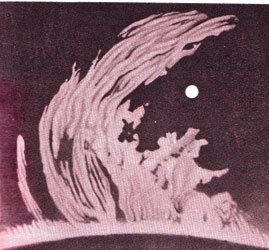 Открытие Чижевского сразу получило признание. Он был действительным членом 18-ти академий мира, почетным профессором многих университетов Европы, Америки и Азии. В 1939 г. в Нью-Йорке первый международный конгресс по биологической физике и космической биологии избирает Чижевского почетным президентом и выдвигает его на Нобелевскую премию.Но уже в 1940 г. начинается «средневековый процесс» над Чижевским. Его обвиняют в отступлении от принципов марксизма-ленинизма. Дело Чижевского курирует Вышинский. В «Правде» появляется разгромная статья «Враг под маской ученого».Чижевский изгнан со всех постов, но остается пока на свободе. Арестовали его в 1942 г. по обвинению в очернении советской власти. Это стоило Александру Леонидовичу 8 лет лагерей и еще 8 дали как спецпоселенцу.Реабилитировали только в 1962 г., а через два года его не стало.Суть открытия Чижевского. Чижевский проанализировал большой исторический материал и обнаружил корреляцию максимумов ЦСА (большого количества пятен на Солнце) и массовых катаклизмов на Земле. Было установлено, что периодичность максимальных значений ЦСА изменяется в диапазоне от 8 до 16 лет, в среднем – 11 лет (Рис. 2). Чижевский показал, что в периоды повышенной солнечной активности на Земле происходят войны, революции, стихийные бедствия, катастрофы, эпидемии. Отсюда сделан вывод о влиянии 11-летнего ЦСА на климатические, геологические и социальные процессы на Земле.«Астронома, читающего эпидемиологию холеры, – пишет Чижевский, – невольно изумляет тот факт, что хорошо знакомые ему годы солнечных бурь и ураганов вызывают столь великие бедственные явления и, наоборот, годы солнечного успокоения и мира совпадают с годами освобождения человека от безграничного ужаса перед этим неодолимым невидимым врагом».Принципиально важным с точки зрения сегодняшней ситуации в мире является открытая Чижевскимзависимостьот ЦСА психической деятельности не только отдельного человека, но и народных масс, вызывающая их агрессивность, воздействие ЦСА на психику первых лиц государств и их команд, вероятность принятия ими неконструктивных решений на различных уровнях управления государством, приводящим к нарушениям экономики и к военным конфликтам.Наряду с этим ученый предостерегал от упрощенного понимания его теории. Солнце – не причина появления тех или иных земных катаклизмов. Они могли бы проявляться и без воздействия солнечных бурь, под влиянием социально-экономических и геологических факторов, но время их появления и, главное, их интенсивность тесно связаны с пиками ЦСА. Солнечная активность – это спусковой крючок для процессов, происходящих на земле и в обществе. Поэтому изучение солнечных бурь необходимо для прогнозирования вероятности появления природных, биологических и общественных катаклизмов.
Теория Чижевского сегодня. За прошедшие годы теория Чижевского не только подтвердилась, но и стала востребованной. Зловещая триада: виртуальная коммуникация, легко образующая толпу за считанные часы, агрессивная телевизионная пропаганда, зомбирующая эту толпу, и технический прогресс на службе у варваров настолько усиливают эффект ЦСА, что это стало уже глобальной проблемой. Чем дальше, тем больше людей вовлекается в авантюры психически неустойчивых лидеров, и мир все больше сходит с ума.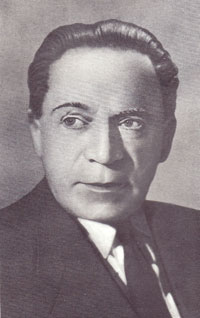 Последние события во Франкфурте, в марте 2015 г. (пик 24 цикла) во время открытия нового здания Европейского банка, когда озверевшие толпы протестующих сожгли полицейские машины и ранили 89 полицейских, наглядное тому подтверждение.Теперь обогащенные знанием, попытаемся с помощью рис. 2 понять, почему мир сходит с ума. Отметим, что средний уровень ЦСА неуклонно повышается, и в настоящее время он вдвое выше, чем в 1800 г. Сегодня изучены 23 солнечных цикла, а с 2008 г. начался 24 цикл, который достиг максимума в 2013-2014 г.г. По прогнозам NASA 24 цикл будет двухпиковым и вызовет мощные магнитные бури.А теперь сопоставим некоторые наиболее значительные общественные и природные катаклизмы с максимумами ЦСА. При этом нужно учесть временной лаг (отклонение 1-2 года) событий от максимумов ЦСА из-за инерционности глобальных процессов.15 цикл (1913-1923, максимум в 1917 г. ). Первая мировая война и революции в России и Германии.17 цикл (1933-1944, максимум в 1937 г.) Вторая мировая война.19 цикл (1954-1964, максимум в 1958 г.) Суэцкий кризис 1956-1957 г.г. и вторжение СССР в Венгрию в 1956 г.20 цикл (1964-1976. максимум в 1968 г.) Война 1967-1968 гг. между Израилем и Египтом, Сирией, Иорданией, Ираком, Алжиром и вторжение СССР в Чехословакию в 1968 г.22 цикл (1986-1996, максимум в 1989 г.) Землетрясение в Армении, уничтожившее город Спитак (1988), распад СССР (1990).23 цикл (1996-2008, максимум в 2000 г.). Распад Югославии, сопровождавшийся гражданскими войнами.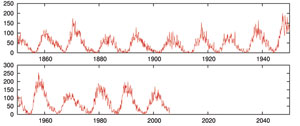 И, наконец, последний 24 цикл (2008-2019, максимум в 2013-2014 г.г.). Глобальный финансовый кризис. Крупнейшее землетрясение в Японии, приведшее к аварии на атомной станции Фукусима, появление «Исламского государства», второй майдан в Украине, аннексия Крыма и гибридная война в Донбассе, противостояние Россия-Украина и Россия-США.Как жить дальше? На извечный российский вопрос «Кто виноват?» мы попытались ответить с помощью Чижевского. А вот на второй извечный российский вопрос: «Что делать?» – ответить труднее. Найти управу на Солнце нам не по силам. А вот на людей, подверженных влиянию солнечного излучения – вполне. В своей знаменитой книге «Земное эхо солнечных бурь» А. Л. Чижевский писал: «Государственная власть должна знать о состоянии Солнца в любой данный момент. Перед тем, как вынести то или иное решение, правительству необходимо справиться о состоянии светила: светел, чист ли его лик или омрачен пятнами? Солнце – великий военно-политический показатель: его показания безошибочны и универсальны». Теоретически правильно, но как быть с самими лидерами, которые тоже люди? Там же Чижевский предложил экранировать при пиках ЦСА палаты тяжело больных пациентов. Интересно представить ситуацию в мире, если бы подобным образом экранировались головные уборы и кабинеты неадекватных политиков, менеджеров и финансовых деятелей?Есть немало предложений от физиков и психологов по тестированию лидеров, принимающих решения. Существует же сегодня тестирование умственных способностей по коэффициенту IQ. Может быть, стоит ввести аналогичный обязательный коэффициент неадекватности (КН) для тестирования психомоторики лидеров? И при некотором пограничном значении КТ ограничивать доступ таких людей к руководящим должностям?<< Назад | №10 (217) 2015г. | Прочтено: 2378 | Автор: Горелик В. |